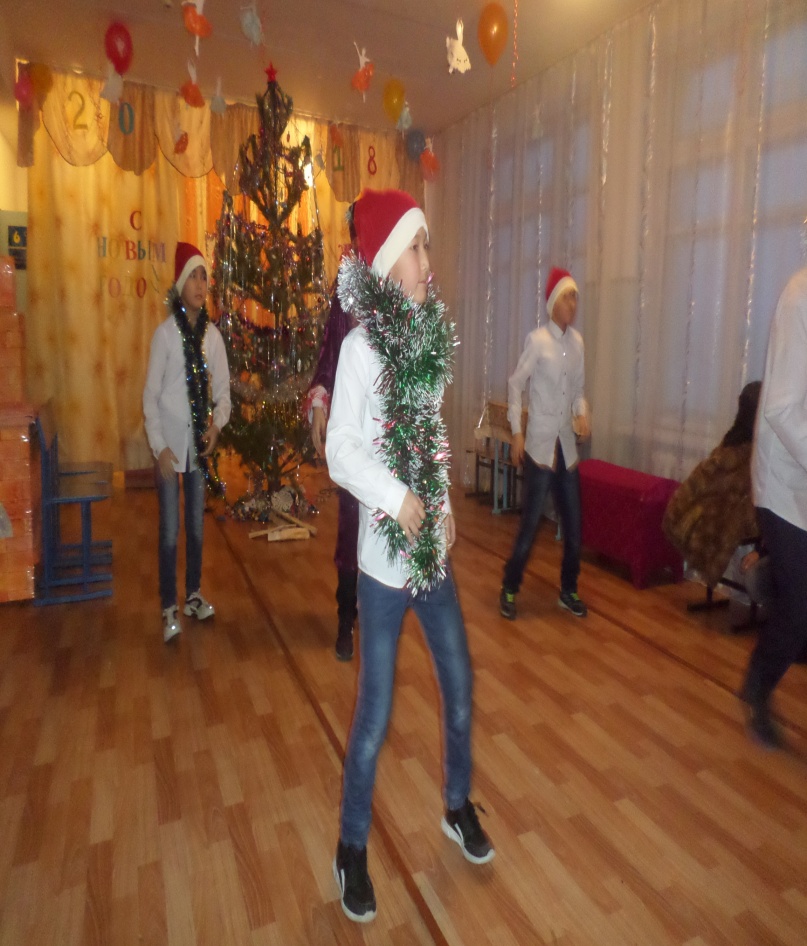 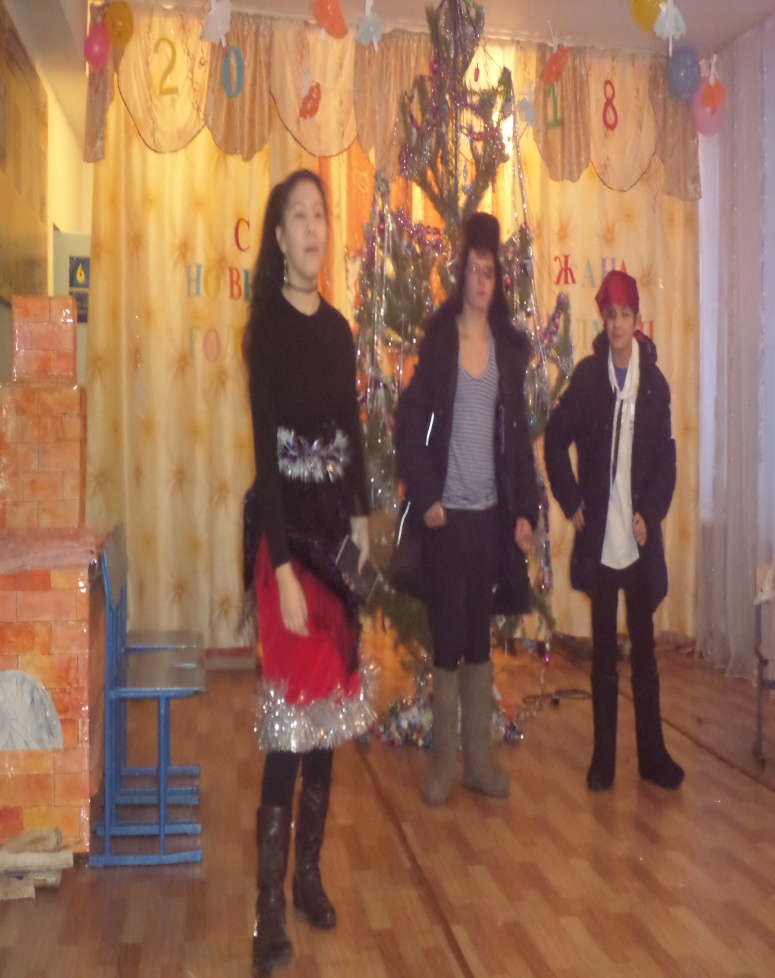 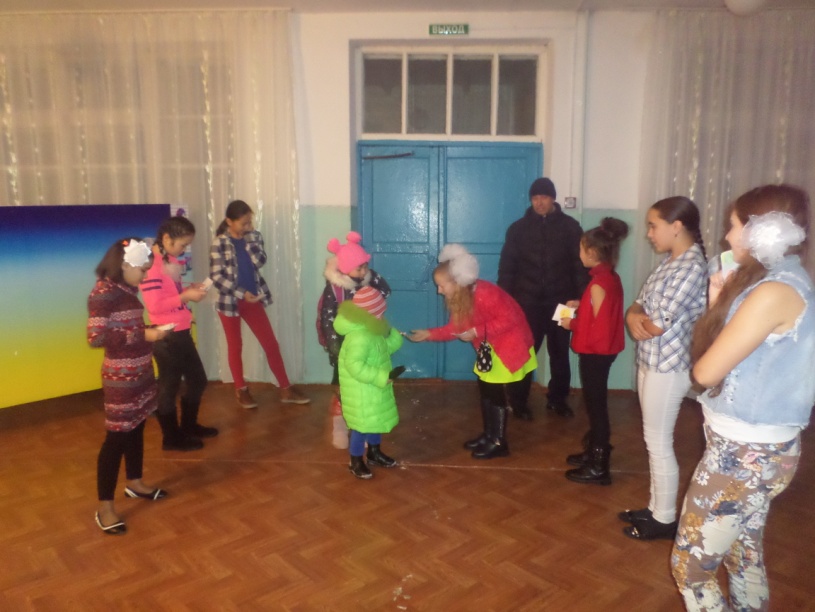 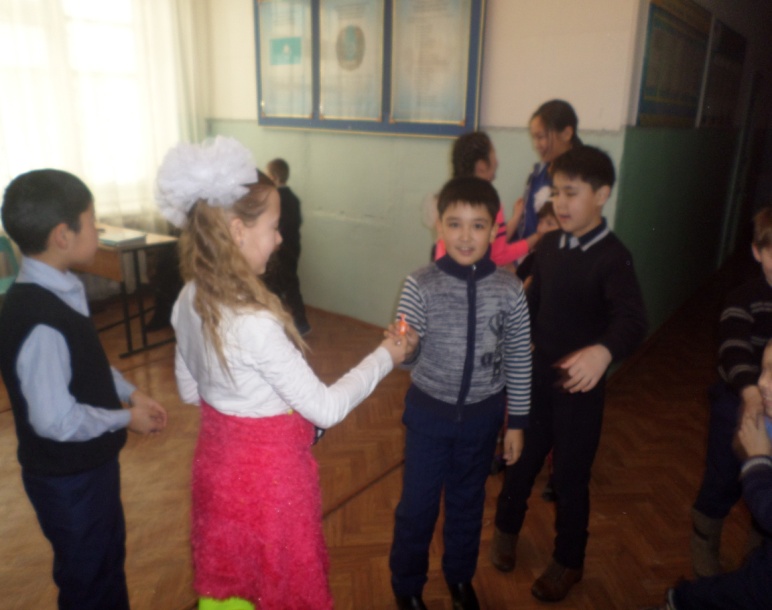 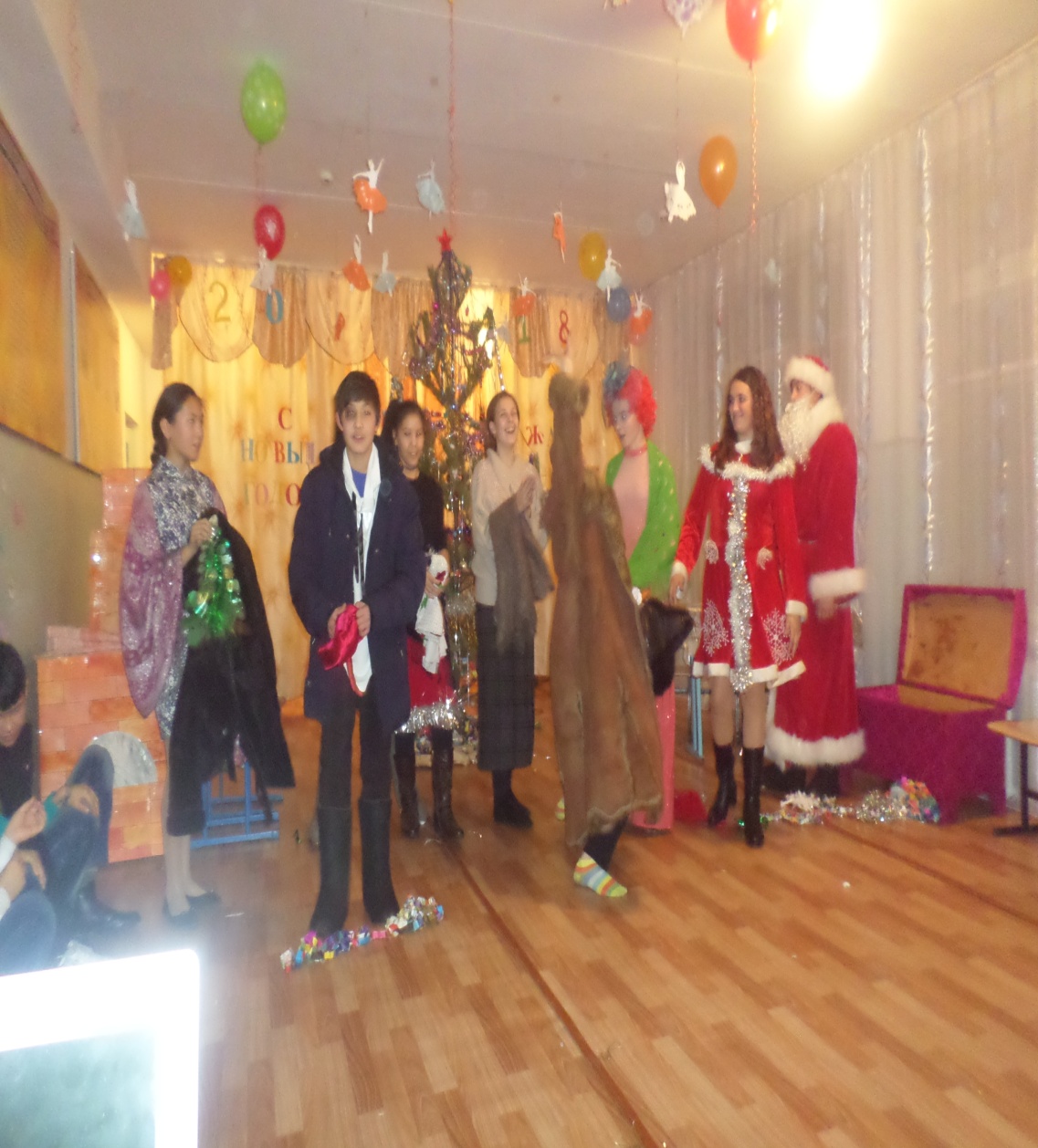 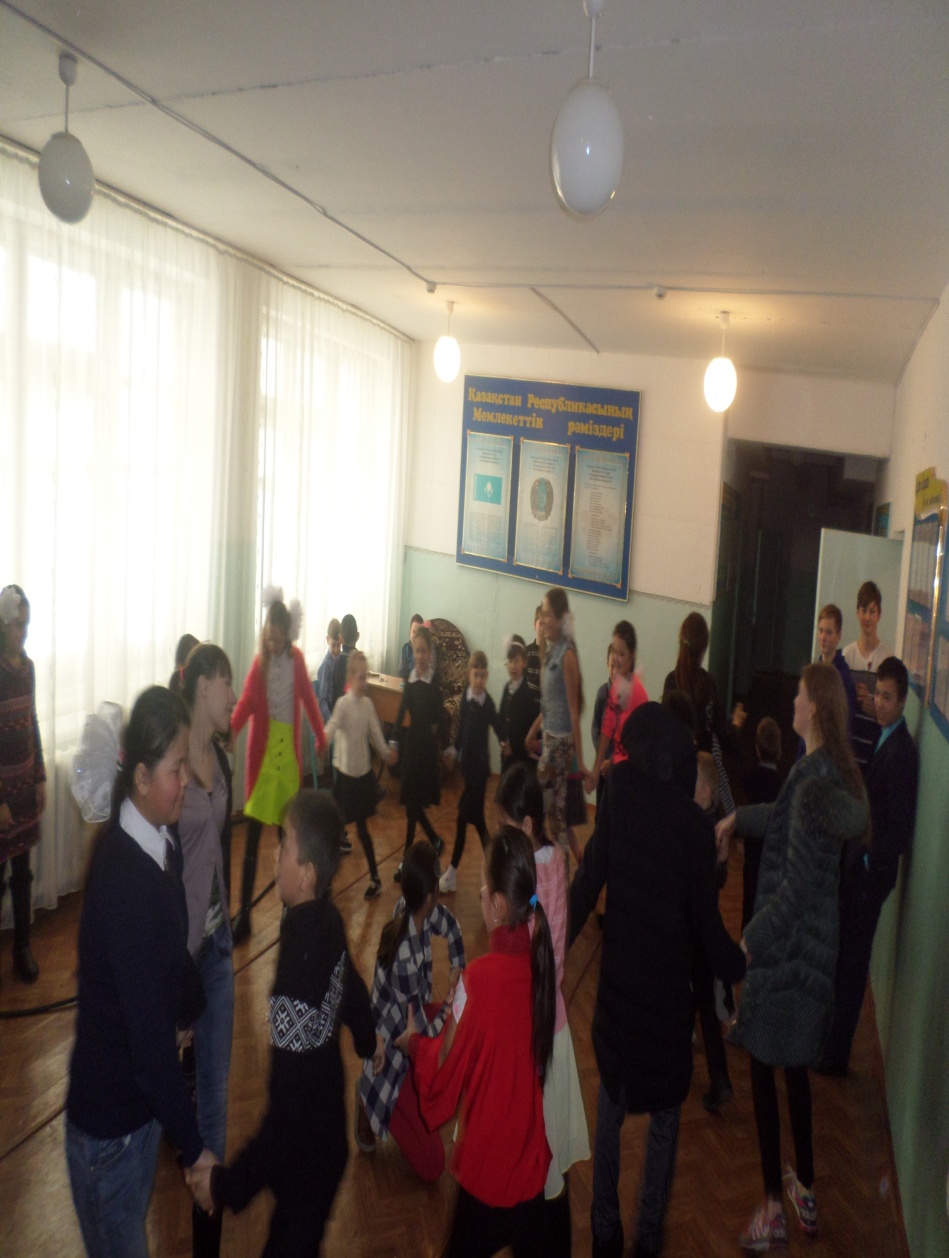 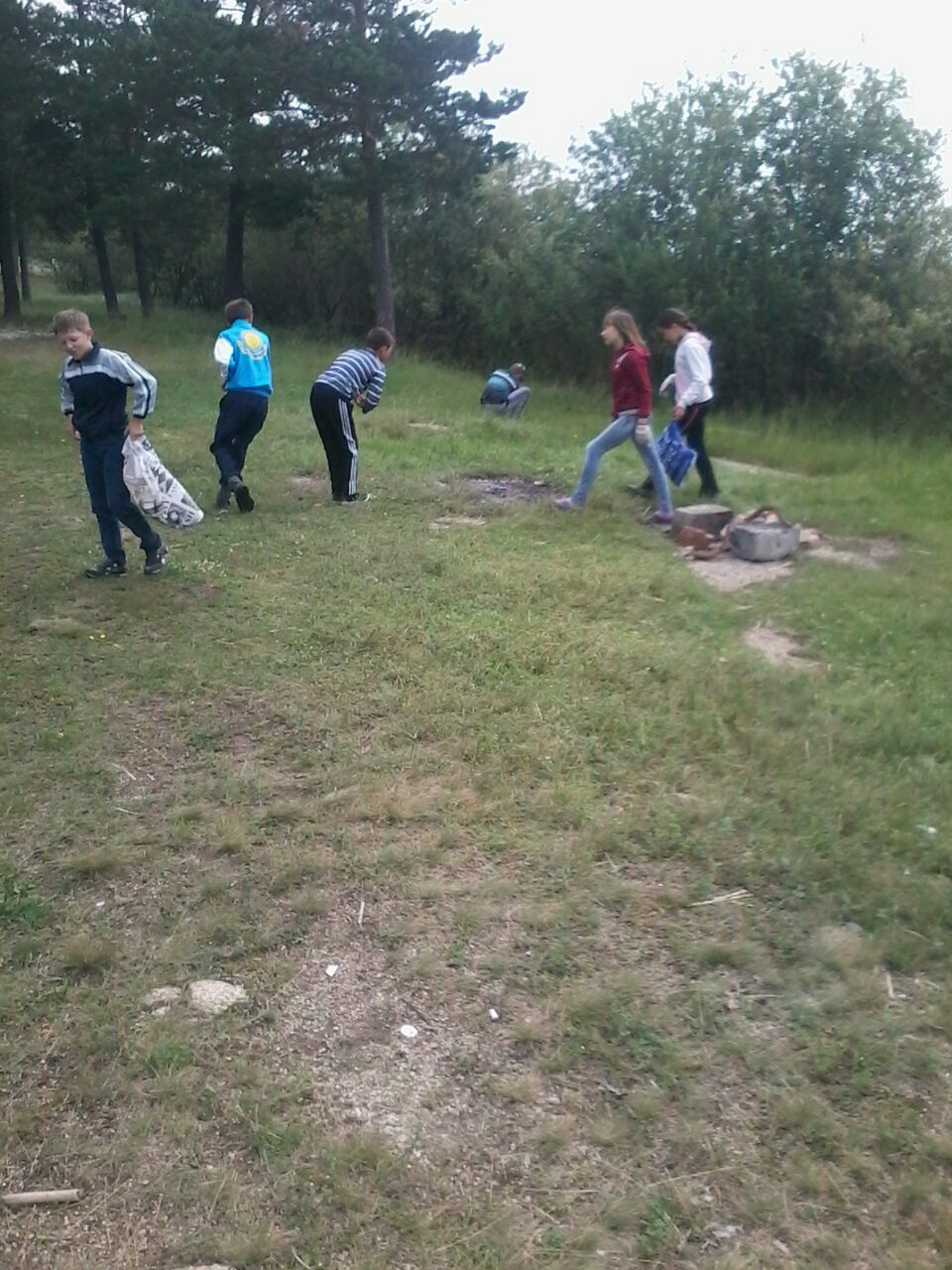 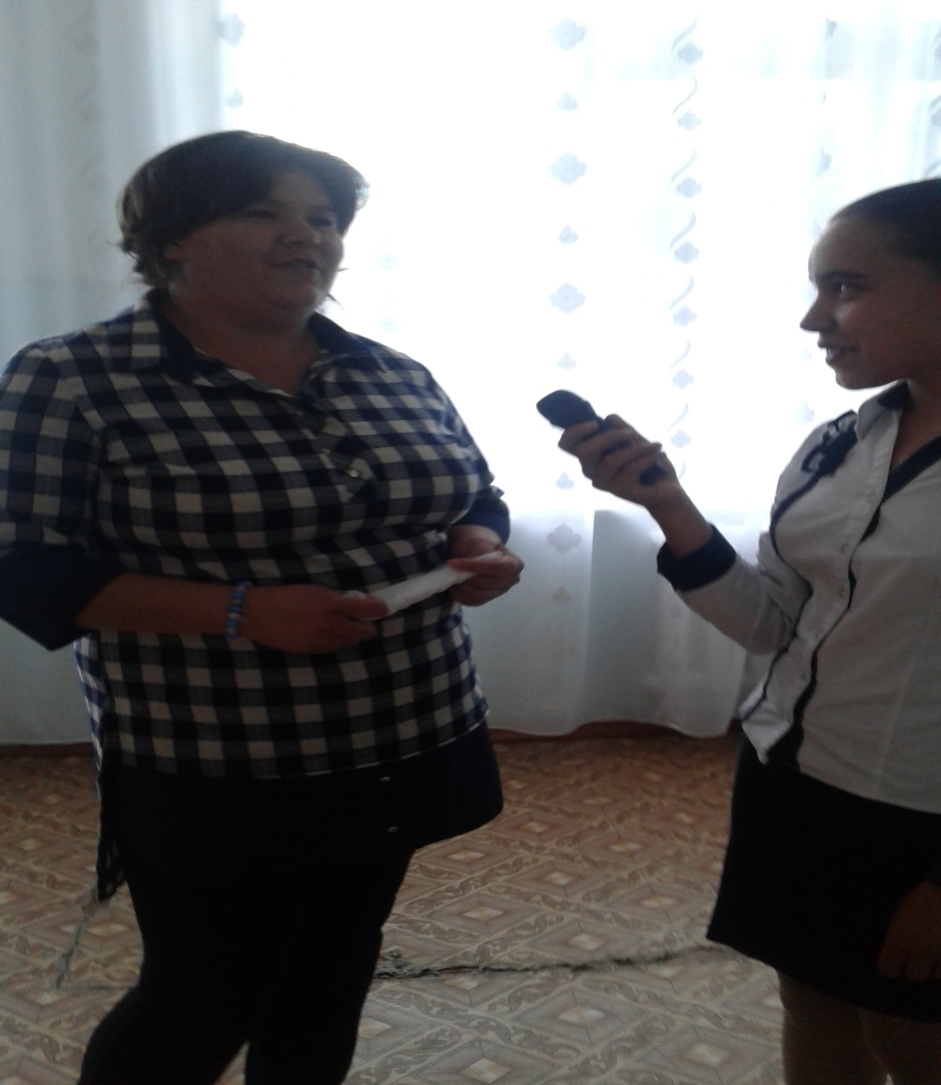 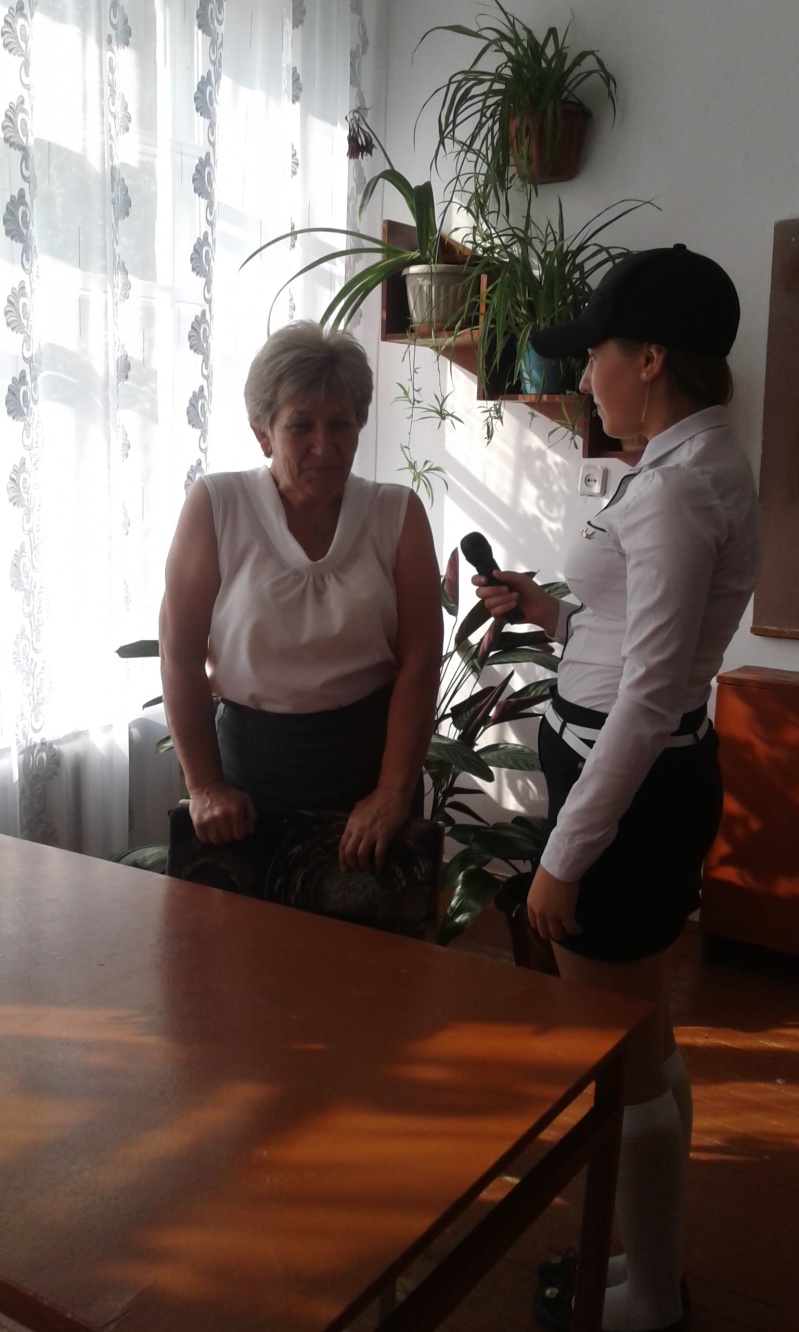 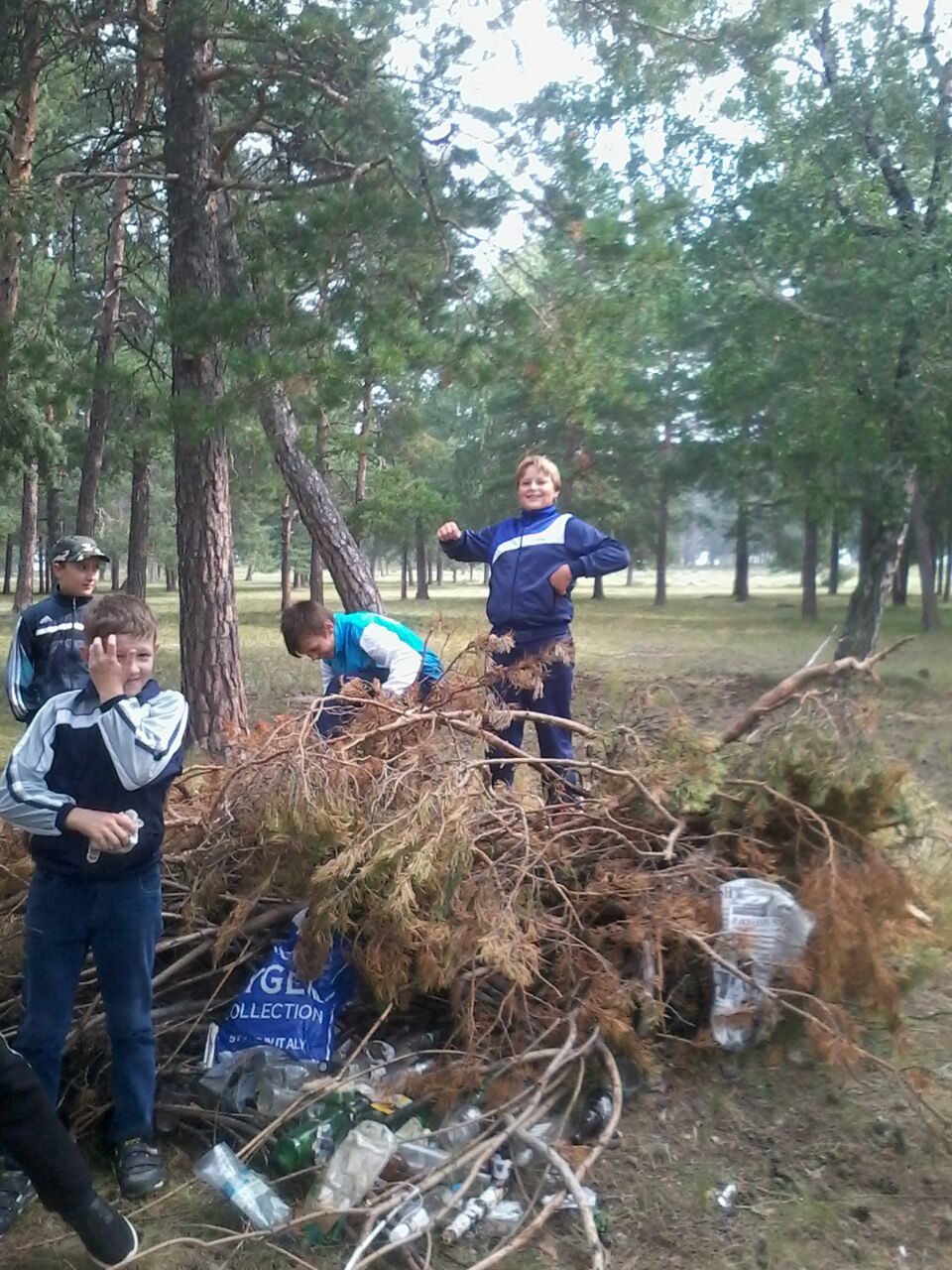 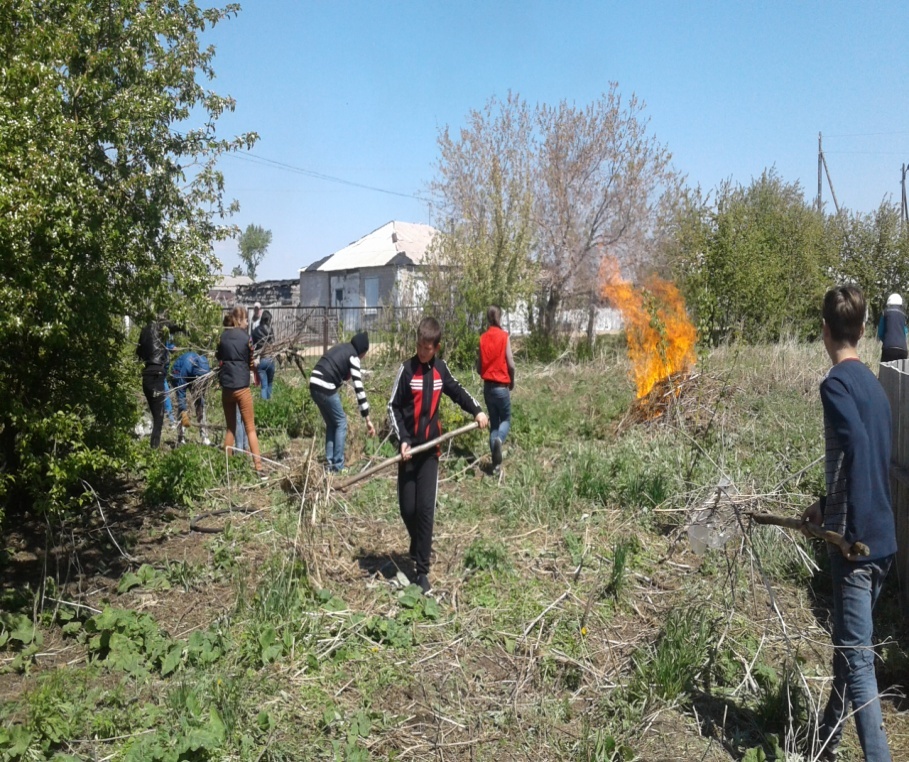 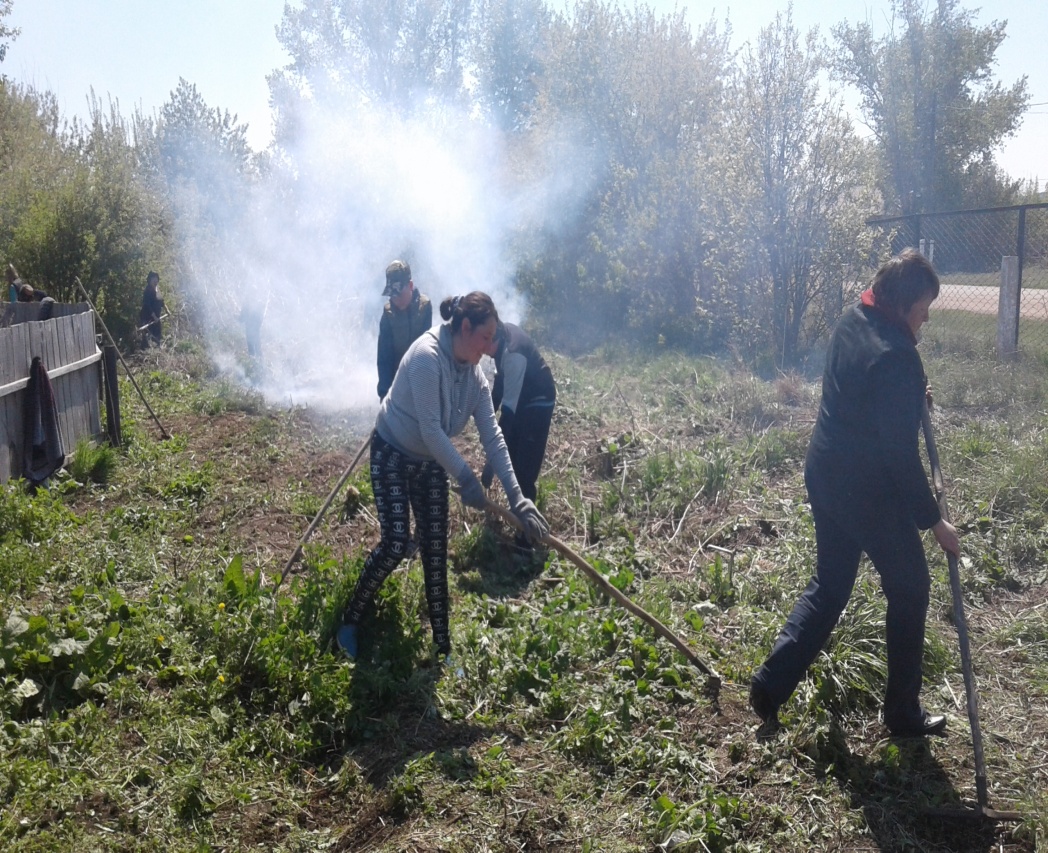 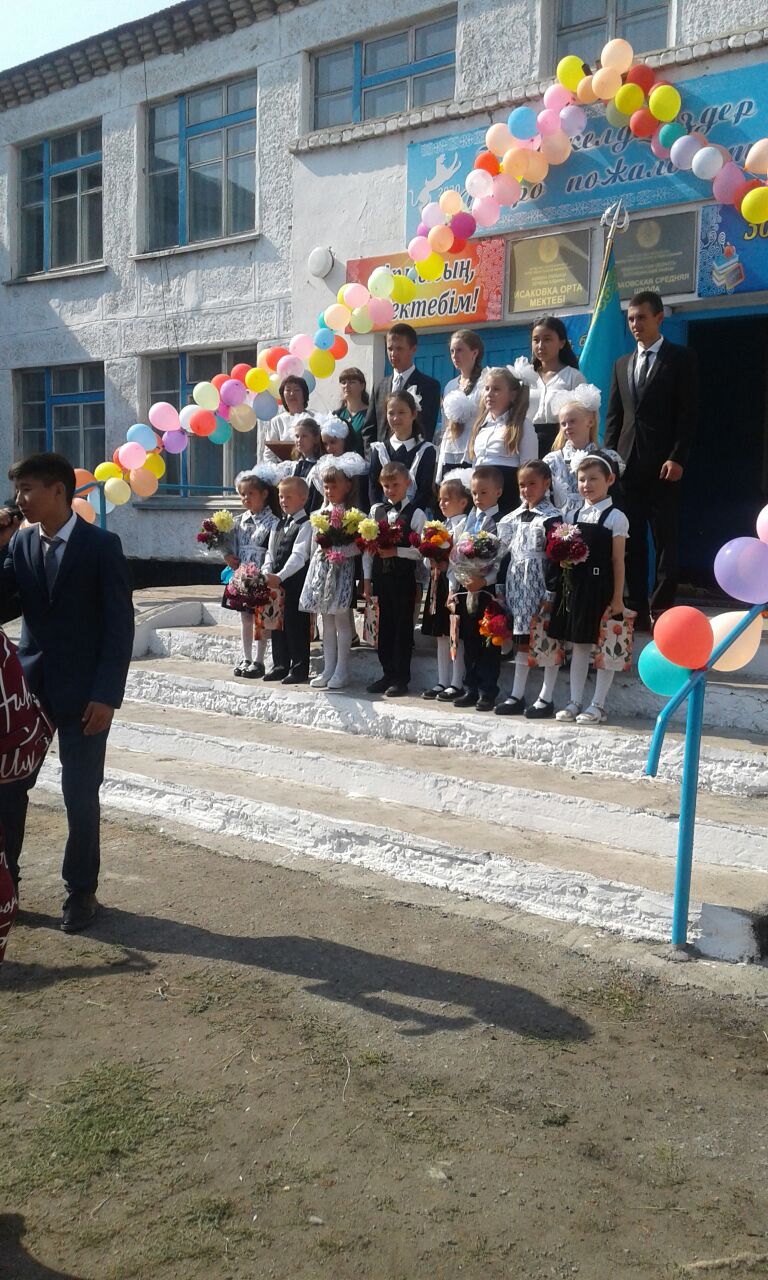 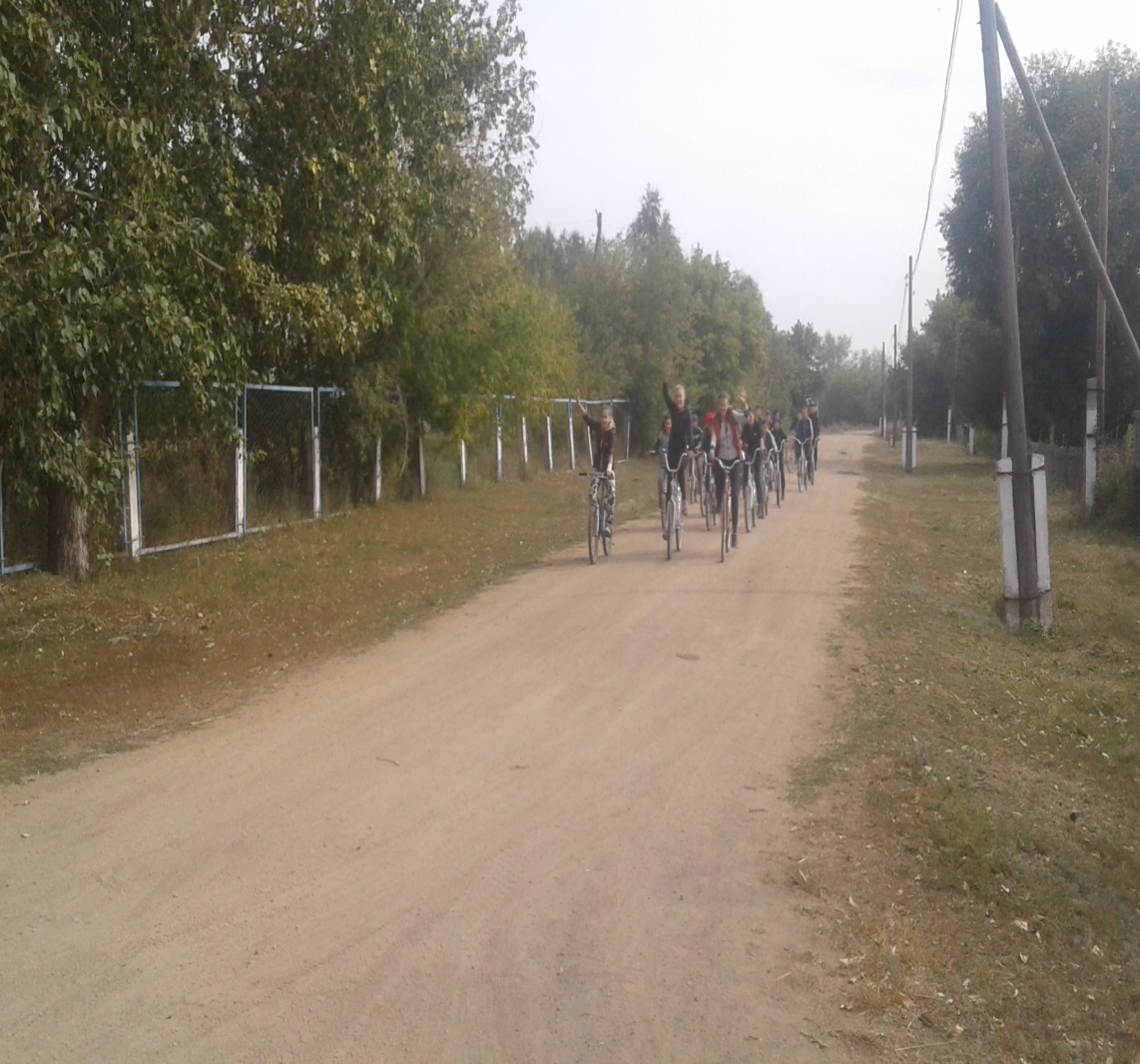 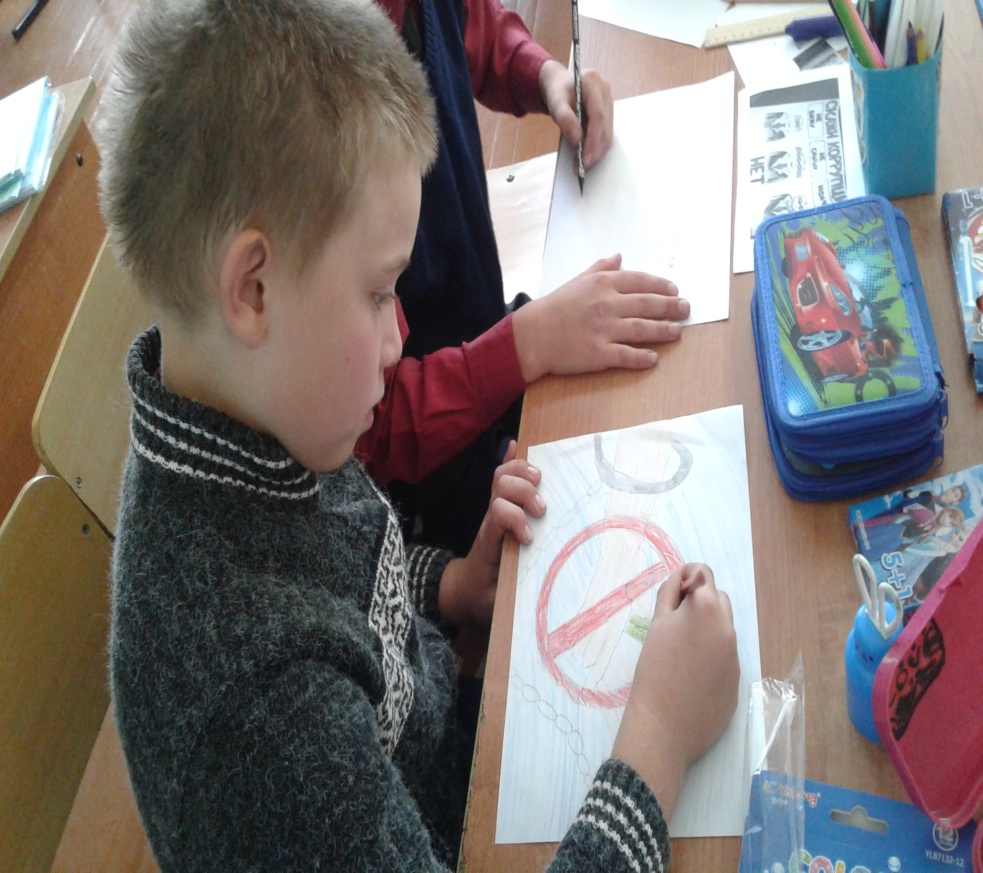 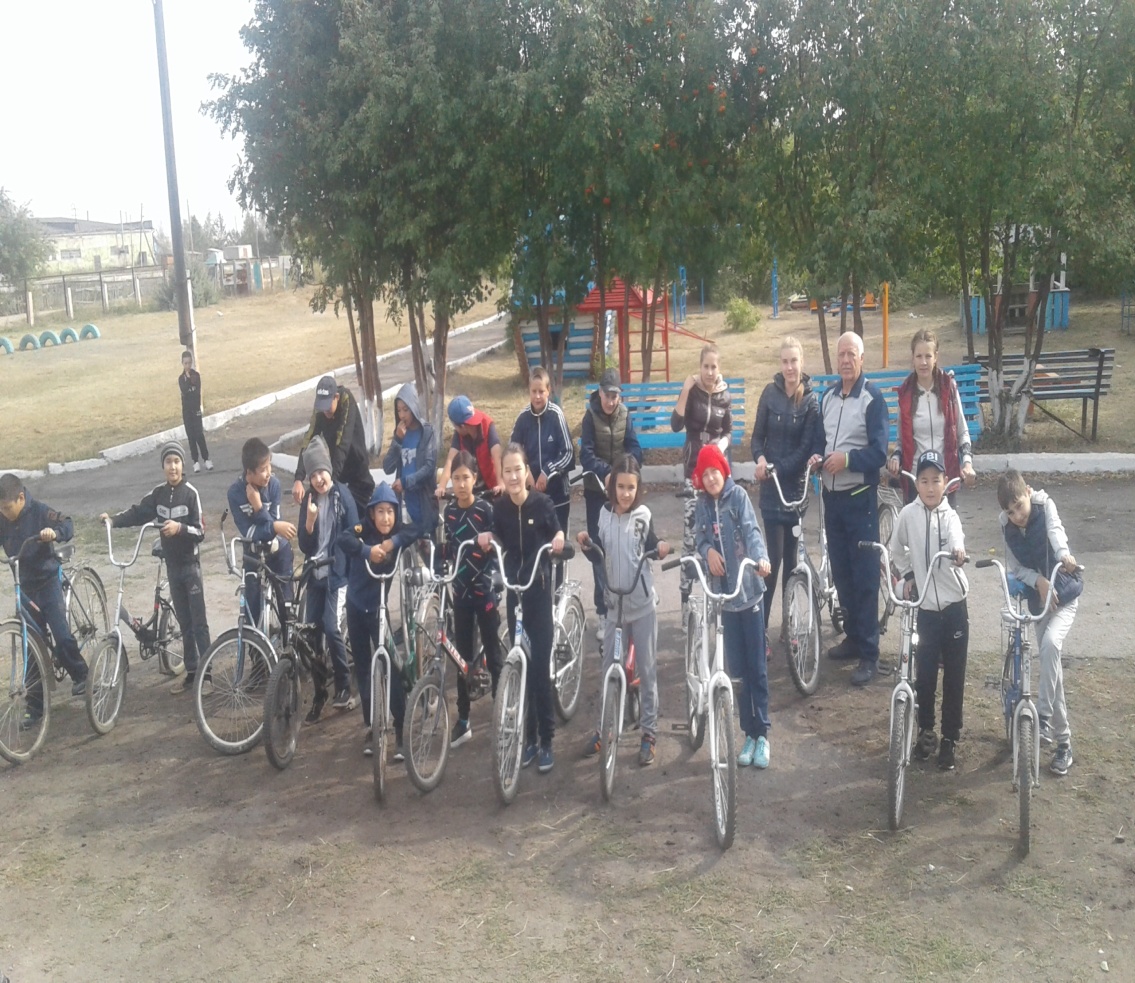 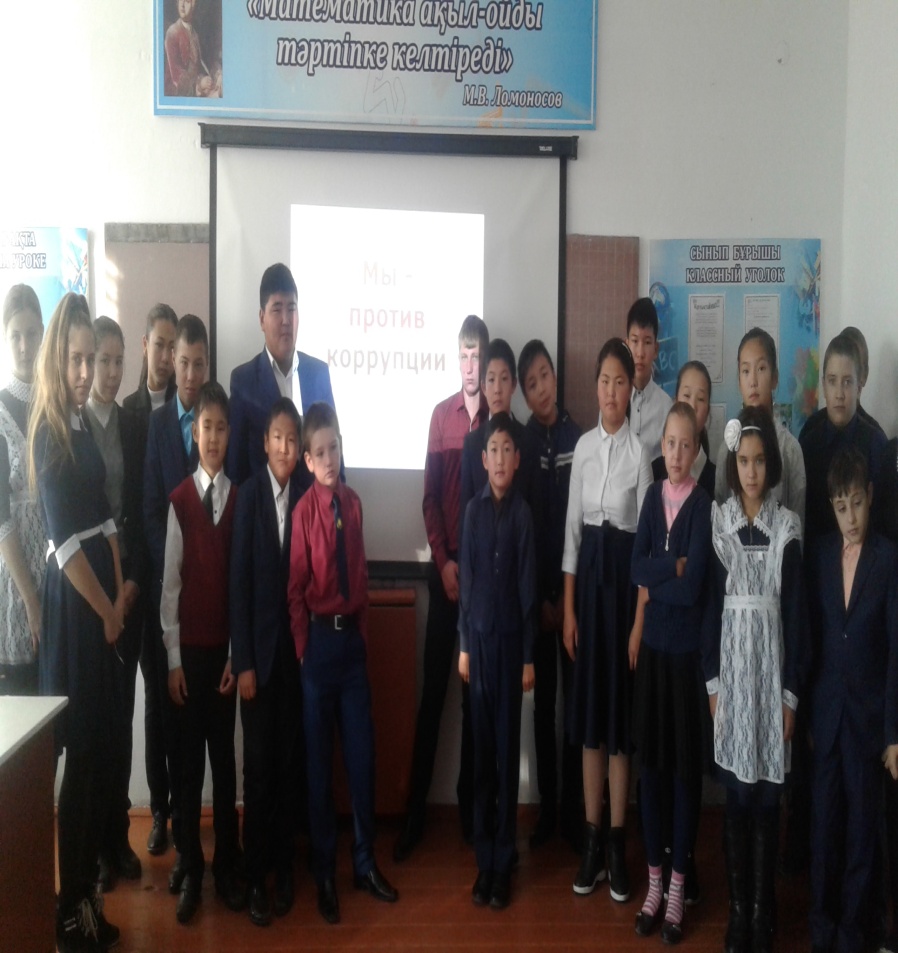 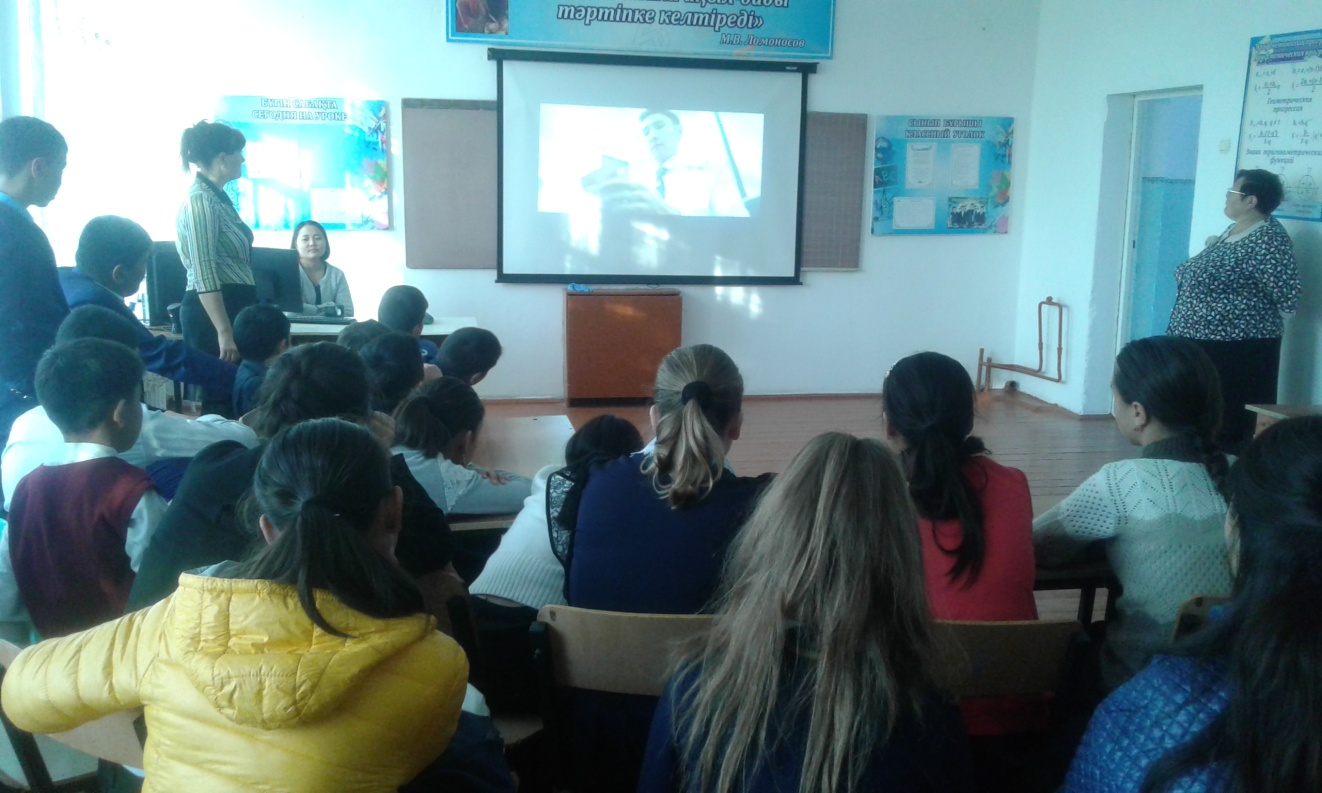 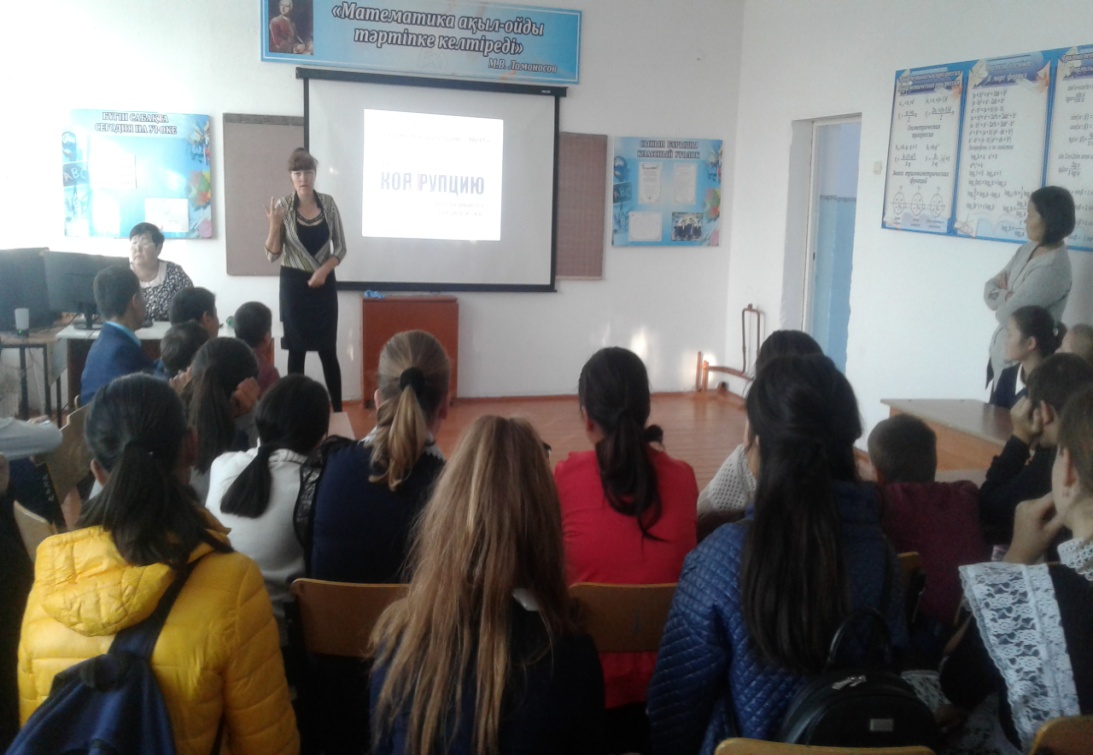 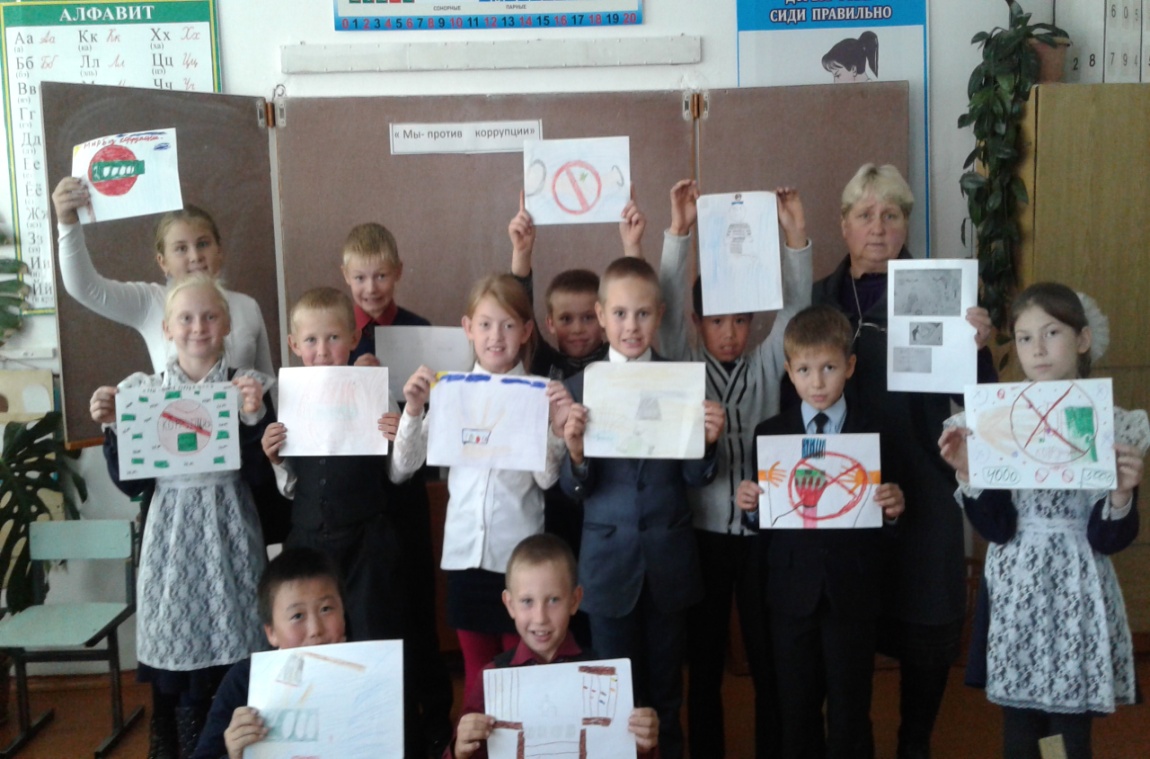 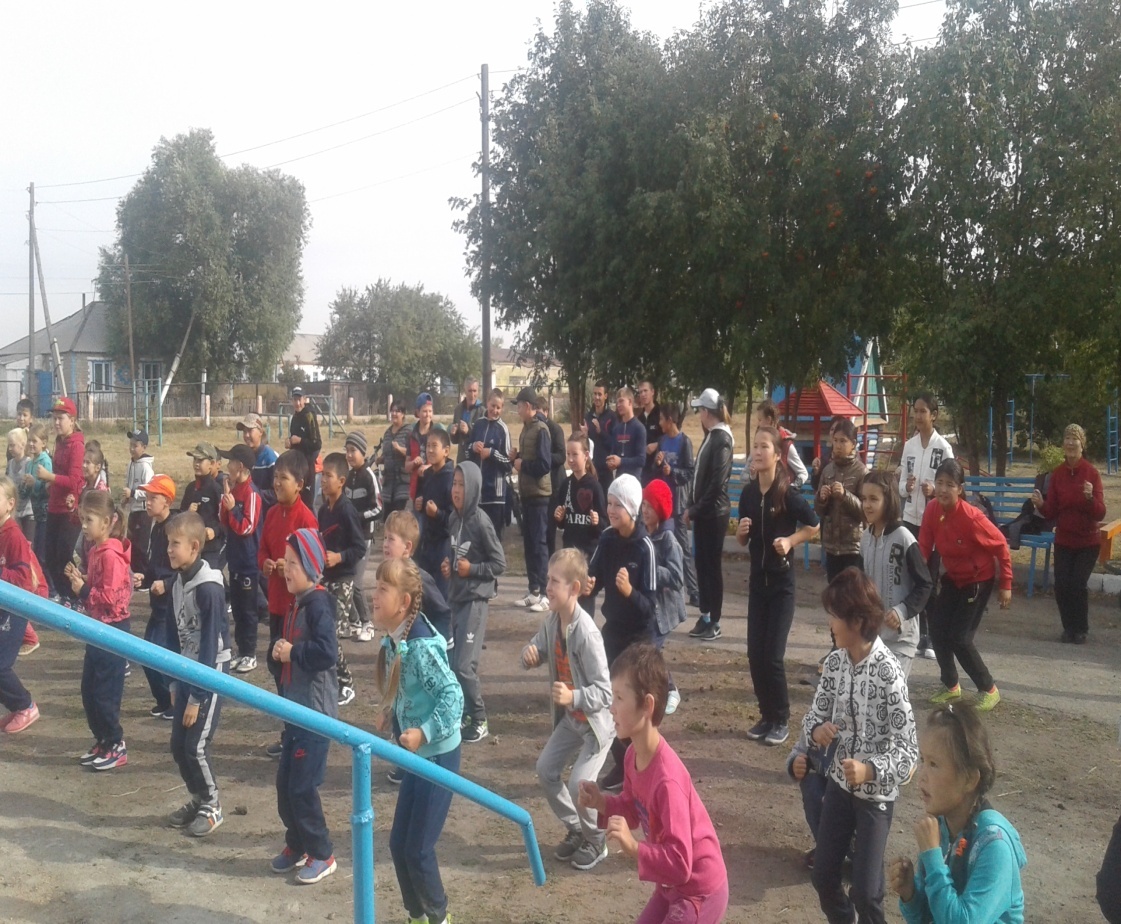 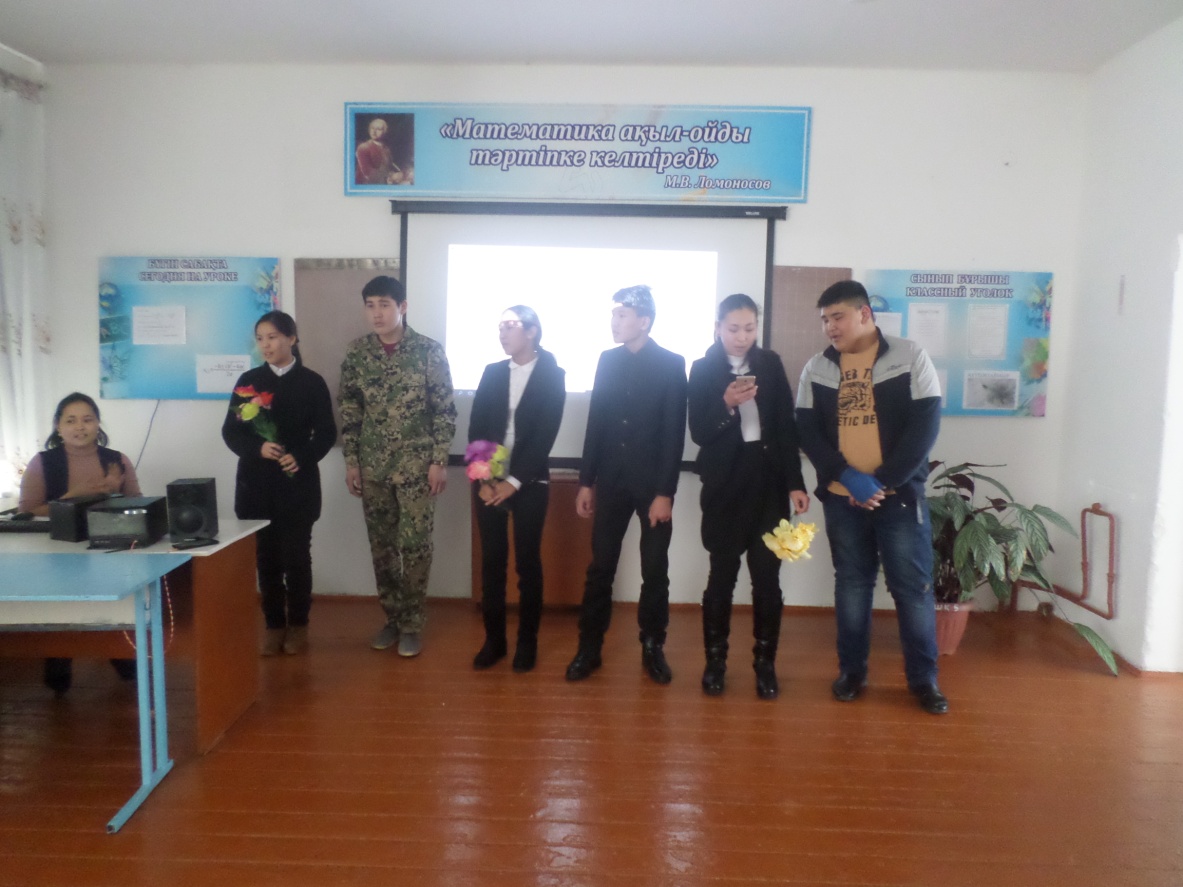 Отчет о работе за 2017/2018 учебный годдетской организации «Жандостар» и ЕДЮО «Жас  Ұлан»         Планирование школьной детской организации осуществляется с учетом разработанной Программы воспитательной работы, в соответствии с Уставом школы и Уставом детской организации.Изменения социально-экономического устройства общества ведут к смене требований к образованию и воспитательному процессу. Сегодня воспитание можно и должно быть понято как взаимодействие и сотрудничество взрослых и детей.         Поэтому, не случайно в этом году целью программы развития ученического самоуправления в нашей школе является создание благоприятных педагогических, организационных социальных условий для самореализации, самоутверждения, саморазвития каждого учащегося в процессе включения его в разнообразную содержательную индивидуальную и коллективную деятельность; стимулирование учащихся к социальной активности и творчеству, воспитание гражданина с высокой демократической культурой.Заседания каждого сектора  проходят один раз в год по графику. Совет старшеклассников собирается один раз в год для подведения итогов года и обсуждения плана работы на следующую год.Все дети в течение года принимали участие в одном или нескольких творческих конкурсах, вечерах.Еще до начала учебного года, в конце августа, я оказалась плотно вовлечена в организационную деятельность. Мы вместе с заместителем директора по воспитательной работе Трифоновой Э.С. подготавливали школу к «Дню знаний» (1 сентября). Мы проработали план мероприятий на учебный день, создали схему построения детей на линейке, обеспечили школу необходимой аппаратурой для ее проведения.Сентябрь начался с успешно проведенного «Дня знаний». Следующим событием были  сборы  членов  ДОО «Жандостар» ЕДЮО «Жас  Ұлан» и  «Жас  қыран». В мои задачи входило ознакомить   детей с Уставом двух  детских  общественных  организации, ознакомить с  направлениями  данных  организации.На второй неделе сентября был проведен День Здоровья. Данное мероприятие было осуществлено на основании направления. Само событие представляло собой игру, включающую в себя различные задания на сплоченность, физическую и умственную развитость. Наша организация «Жандостар» показал весьма высокие результаты. А также был исполнен флешмоб.На третьей неделе были проведены выборы «Улан басшы», где было 3 кандидата. По подведению итогов больше голосов набрала Олжабай Мерей, ученица 7 «А» класса. На четвертой неделе была проведена агитационная работа среди населения - распространение листовок «Осторожно, пожар!», также ДО «Жандостар» организовали «Экологический десант»,  активное участие приняли все учащиеся и учителя нашей школы. Лидеры нашей школы ездили на слет лесничества где заняли второе место. Так же в течении года лидеры школы проводят рейды внешнего вида учащихся, состояние классов.Ключевым событием последней недели сентября стало проведение акции «Протяни  руку помощи». В связи с подготовкой к празднованию Дня  пожилых  людей в целях повышения воспитательного потенциала учащихся школы провели  данную  акцию по оказанию помощи  учителю – пенсионеру Кусаиновой Зейнекомал Халеловне, проживающей в селе Исаковка, ул. Мектеп-24.         Лидеры  ДО «Жандостар» занесли уголь. По просьбе пенсионерки Учаевой З.П. складывали дрова, наносили  питьевую  воду. Ребята работали дружно, выполнили все пожелания  пенсионера.Акция «Протяни  руку  помощи» проводится членами ЕДЮО «Жас  Ұлан» и ДО «Жандостар» постоянно в течение года, когда ребята помогают пожилым людям  справиться с тяжелой для них работой по дому, это воспитывает в ребятах отзывчивость, чувство сострадания и сопереживания, которые так пригодятся в их дальнейшей жизни.Вместе  с  этим мы вместе с заместителем директора по воспитательной работе Трифоновой Э.С, культорганизатором Сейтеновой Р.Г организовали  пенсионерам  нашего села небольшой  концерт с  чаепитьем.Перед этим был проведен «День языков народов Казахстана»,члены  ДОО «Жандостар» приняли  активное  участие  в  интеллектуальной  игре «Лидер ХІІ века»  и победил  самый  лучший.Основным событием второй недели октября стал «День учителя», и акция «Хорошее настроение» в организации и проведении которого принимали непосредственное участие лидеры ДО «Жандостар» и ЕДЮО «Жас ұлан» я, заместитель  директора по воспитательной работе Трифонова Э.С. Данное  мероприятие  прошло под  названием  «Ұстаз – ұлағатты  ұлы  есім» в  виде  небольшого  концерта. Учителя остались довольны выступлением ребят. Особенно  хочется  подчеркнуть  учениц- ведущих   9 «Б» класса которые  являются  активом  ДОО «Жандостар» и ЕДЮО «Жас  ұлан». Их  умение  работать  с  публикой  их  детское обаяние  вызывало  улыбку. В конце октября мы  провели мероприятия «Аяулы  күз, алтын  күз». В конце ноября дети под руководством педагогов и вожатого приступили к подготовке торжественной  линейки,  посвященной  ко  Дню  Первого  Президента. 5 декабря 2017 года в 12:00 часов  состоялось торжественное принятие школьников в ряды единой детско-юношеской организации «Жас Улан». Так, ученики 1-4 классов будут относиться к «Жас Кыран», а школьники 5-9 классов – к «Жас Улан». 27 ноября мы провели конкурс агитбригад по пропаганде здорового образа жизни «СПИД не спит».   28 декабря были проведены новогодние мероприятия «Новогодняя сказка», где приняли активное участие все учащиеся нашей школы. 11 января был проведен Всемирный день «Спасибо», где актив ДО «Жандостар» встречали всех учащихся и работников нашей школы с благодарственными словами и угощали сладостями, разносили письма с добрыми пожеланиями. В мае мы провели мероприятие, посвященное Дню Единства народов Казахстана. Был организован небольшой концерт с участием 5-9 классов. Был исполнен танец «Дружба народов» и др. Еще у нас ведется работа в добровольном клубе «Адал урпак». В декабре наши лидеры ездили на слет где заняли «Гран при». Слет проходил в Викторовской школе. На заседаниях всех секторов по окончанию года подведутся итоги работы   детской организации.В последний учебный день планируется провести собрание учащихся и учителей, на котором каждый класс даст отчет о жизни класса его достижениях за год.  Ну и конечно же самым приятным моментом будет награждение учеников, которые принимали активное участие в жизни школы.Подводя итоги прошедшего года, можно сделать вывод, что степень активности ребят ДО была на среднем уровне. В некоторых направлениях мы сделали шаг вперед, узнали новое, а в чем-то остались на прежнем месте.Задача школы – помочь школьнику быть социально активным и социально уверенным. И первый, самый простой выход для воспитания и обучения – это детская организация, школьные, районные мероприятия. Система ученического самоуправления позволяет учащимся ощутить себя организаторами своей жизни в школе, определить свое место, реализовать свои способности и возможности.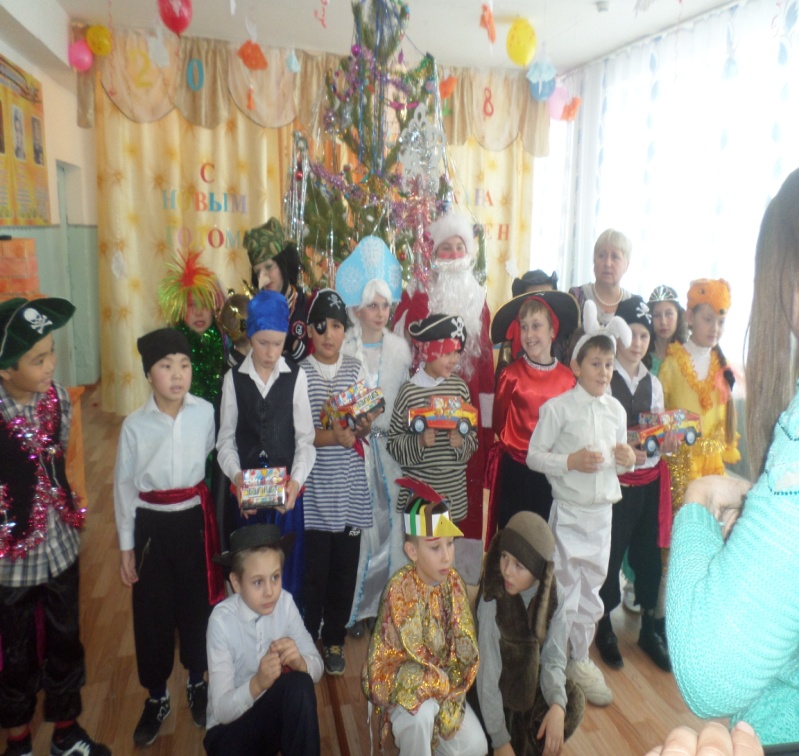 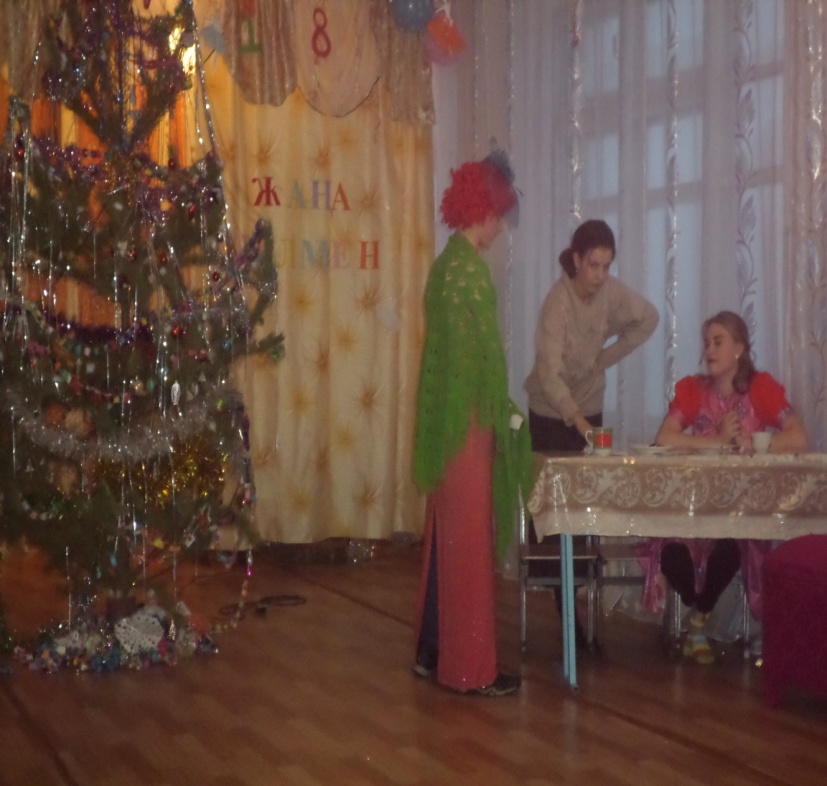 